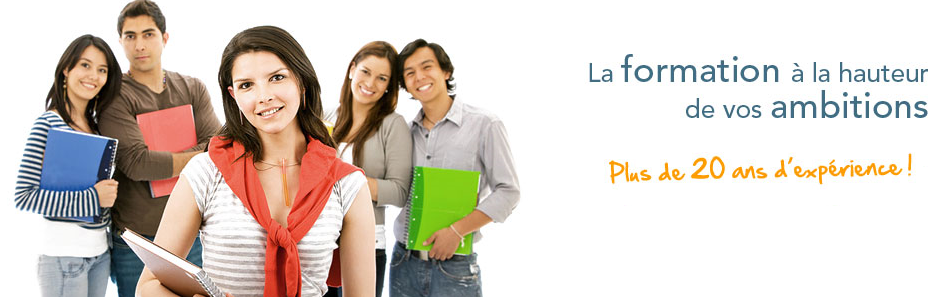 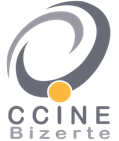 ANGLAIS GENERALANGLAIS DES AFFAIRESPopulation cible : Toute personne souhaitant  acquérir une maîtrise pratique de la langue anglaise.Objectifs :Apprendre l'anglais pratique   du quotidien qui peut être utilisé dans les situations  de la vie.Permettre à l'apprenant de développer ses aptitudes                                          à communiquer en anglais, à vaincre ses appréhensions                                  et à 'acquérir des connaissances grammaticales  et lexicales                   de base.Durée : 40HDate : Février 2018  (1ère session) Septembre 2018 (2ème session)Programme : Évaluation du niveau d'anglais.Définition des objectifs particuliers de la formation.Élaboration d'un programme de formation personnalisée.Vocabulaire:Acquisition du vocabulaire courant.Présentation et formule de politesse.Chiffres, date et heuresLocalisation dans le temps et l'espaceGrammaire et syntaxe:Pronoms démonstratifs possessifs et interrogatifs.Expressions de fréquence.Pronoms.Adjectifs.Le « question tag ».Temps et conjugaison:Verbes irréguliersPrésent simple et présent progressif.Prétérit simple et futur.Voie passive.Modaux. Expression orale:Pratique intensive de la langue orale.Mise en situation et jeux de rôle.Population cible : Toute personne ayant des notions de base   en anglais, souhaitant acquérir un niveau suffisant pour communiquer  en anglais  dans des situations d’échanges internationaux. Objectifs :Développer les connaissances grammaticales et lexicales professionnelles en anglais.Conforter la compréhension orale et écrite dans des  situations Progresser à l’orale  et l’écrite.Acquérir les compétences nécessaires à la communication d'affaires  et les techniques pratiques d'écriture  les plus efficaces dans les différents domaines d'affaires.Durée : 40HDate : Février 2018  (1ère session) Septembre 2018 (2ème session)Programme : Évaluation du niveau d'anglaisDéfinition des objectifs particuliers de la formationÉlaboration d'un programme de formation personnaliséeRévision des structures grammaticales de base :Pronoms démonstratifs possessifs  et interrogatifsExpressions de fréquencePronomsVerbes usuels et formes irrégulièresTemps et conjugaisonVocabulaire et mises en situation professionnelle :Effectuer un entretien pour un travailPrendre un rendez-vousDiscuter affaires au téléphone et parler d'échanges internationauxFaire des requêtes de manière polie et gérer les plaintes de vos clientsPrendre des messagesDonner des présentations et négocierGérer une réunion d'affairesEcrire des courriers tels que lettres d'affaires et rapportsSocialiser au travail dans vos activités de tous les jours.ITALIENRUSSEPopulation cible : Toute personne souhaitant  acquérir une maîtrise pratique de la langue italienne.Toute personne ayant des notions de base en langue italienne, souhaitant acquérir un niveau suffisant pour communiquer en italien  Objectifs :Acquisition des bases de la langue. Apprendre à lire et comprendre des informations simples. Comprendre des messages courts à l'oral et pouvoir soutenir une conversation simple sur des sujets de la vie quotidienne ou dans des situations concrètes en voyage.  Date :Durée : 40hDate de démarrage : Mars 2018  Programme : Évaluation du niveau d'italien.Définition des objectifs particuliers de la formation.Élaboration d'un programme de formation personnalisée.Révision des structures grammaticales de base: Alphabet, chiffres dates et heures, Le nom, L'article : article indéfinis, définis et contractés, Morphologie verbale : verbes en ARE, ERE et IRE, Les auxiliaires : essere et avere, Les déterminants et pronoms possessifs,Les déterminants et pronoms démonstratifs, Les adjectifs numéraux, ordinaux et cardinaux, Formation des adverbes, Les indéfinis : molto, poco, troppo et tanto.Vocabulaire et mises en situation: Recevoir des invités, Voyager en pays italianophone,Exprimer son opinionRencontrer quelqu'un et parler de soi.Population cible : Futur étudiant dans des universités en Russie ou en Ukraine Hommes d'affaires qui projetant  de prospecter dans le marché russe.Toute personne intéressé de découvrir la richesse culturelle et scientifique de la langue russe Objectifs :Communiquer à l’écrit et à l’oral dans des situations simples de la vie quotidienne, Apprendre du vocabulaire touristique, Perfectionner ses connaissances grammaticales de base, Lire et écrire des textes et des dialogues de plus en plus élaborés Durée/ Date:Durée : 40hDate de démarrage : Avril 2018  .Programme : Des cours comportant des activités orales et écritesDes exercices de phonologie et d’orthographeDes points de grammaire et de lexiqueUn aperçu de la culture russe. ALLEMANDTECHNIQUES ET PROCEDURES DE DEDOUANEMENT DES MARCHANDISESPopulation cible : Toute personne voulant communiquer en  allemand dans  un cadre personnel ou professionnel avec l’approche communicative. Objectifs :Acquisition des bases de la langue.Apprendre à lire et comprendre des informations simples.Maîtriser un vocabulaire assez étendu dans les domaines de la vie quotidienne.Pouvoir tenir une conversation simple sur des sujets d’actualité courante ou de la vie professionnelle.Durée/ Date:Durée : 40hDate de démarrage : Mars 2018Programme : Évaluation du niveau d'allemandDéfinition des objectifs particuliers de la formationÉlaboration d'un programme de formation personnaliséeSyntaxe et grammaire:L'alphabet allemand et sa prononciation,Les déclinaisons, les genres et les articles,La place du sujet, du verbe et du complément,Les verbes (structure, radical et terminaisons),Les verbes (les formes et les temps),Les adjectifs, La négation, Les comparatifs, Les modaux, Les prépositions, Les nombres, les dimensions.Vocabulaire : Acquisition du vocabulaire courant, Présentation et formule de politesse, Chiffres, date et heures, Localisation dans le temps et l'espacePratique de la langue:Pratique intensive de la langue orale, Exercices de prononciation, Mise en situation et jeux de rôlePopulation cible : Commissionnaires en douane, Déclarants en douane, Chefs d’entreprises,  Cadres  et responsables des services commerciaux des entreprises, Cadres des services : Transit, approvisionnement, financier, audit, juridique, jeunes diplômés, demandeurs d’emploi.Objectifs :Maitriser les différents aspects théoriques et pratiques des formalités douanières et du commerce international et surtout d’actualiser les connaissances dans ces domaines.Maitriser le circuit et les différentes étapes de dédouanement, avoir une connaissance parfaite des documents et formulaires nécessaires pour le dédouanement, connaître les obligations incombant aux opérateurs du commerce international,  être capable d’établir la déclaration en détail des marchandises importées et exportées  Durée/ Date:Durée : 60hDate de démarrage : Janvier 2018  (1ère session)                              Septembre 2018 (2ème  session)Programme : Procédures de dédouanement & déclaration en détail des marchandisesPrivilèges fiscauxProcédures et règlementation du commerce extérieur & contrôle technique IncotermsValeur en douaneClassement tarifaire Règles d’origineRégimes douaniers Contentieux douaniersSAGE 100 i7SAGE 100 i7SAGE COMPTA 100 (Base et perfectionnement)SAGE COMMERCIAL 100Objectifs :Permettre d’être opérationnel sur l’ensemble des traitements comptables.Préparer le participant à l’exploitation de la comptabilité analytique, de la gestion des tiers, de la comptabilité budgétaire.Etudier les fonctions de la liaison externeDurée/ Date:Durée : 20hDate de démarrage : Janvier 2018(1ère session)	Avril 2018  (2ème session)                              Octobre 2018 (3ème session)Programme :La mise en place du dossierLa création de la structureLa comptabilité fournisseur et clientsLa saisie de trésorerieL'interrogation et le lettrageLes écritures d'abonnementsLes états comptablesProcédure de fin d'exerciceLa liaison externeLes opérations de trésorerieLa comptabilité analytiqueMise en pageMise en pagePopulation cible : Collaborateurs et gestionnaires des services administration des ventes/achats/stocks. Utilisateurs du logiciel Gestion Commerciale 100 WindowsObjectifs :Acquérir les connaissances nécessaires au paramétrage de base et à l’exploitation courante du logiciel.                                                                  Durée/ Date :Durée : 10h Date de démarrage : Janvier 2018(1ère session)	Avril 2018  (2ème session)                              Octobre 2018 (3ème session)Programme :Le fichier tiers (clients et fournisseurs)Le paramétrage du fichier articlesLa mise en place du fichier articlesLes mouvements de stockLes opérations de venteLes traitements par lotsLa gestion des règlementsLa gestion des représentantsLa fabricationGestion des approvisionnementsLes fournisseurs et les tarifs associésLa gestion de la contremarqueLes opérations de fin de cycle